Pátek 14.9.2018   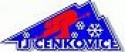 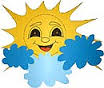 TJ ČENKOVICE VÁS ZVE NA „BURČÁKOVÉ“ HODY  GRILOVANÉ A UZENÉ POCHOUTKY           ZAHÁJENÍ  V 16.00 HOD. V OBČERSTVENÍ „NA HŘIŠTI“OD 18,00 hod DISCO DJ MARA